РАСПИСАНИЕприемов врачей 1-ого педиатрического отделенияна август 19.08.2019 г. - 23.08.2019 г.Предварительная запись к узким специалистам, а так же врачам педиатрам осуществляется в ежедневном режиме в регистратуре и по телефону 45-58-03 , 76-38-91 , на портале ГОСУСЛУГИ, а так же на портале самозаписи. Пациенты записавшись на прием , приходят в указанное время к выбранному  врачу , минуя регистратуру!!!  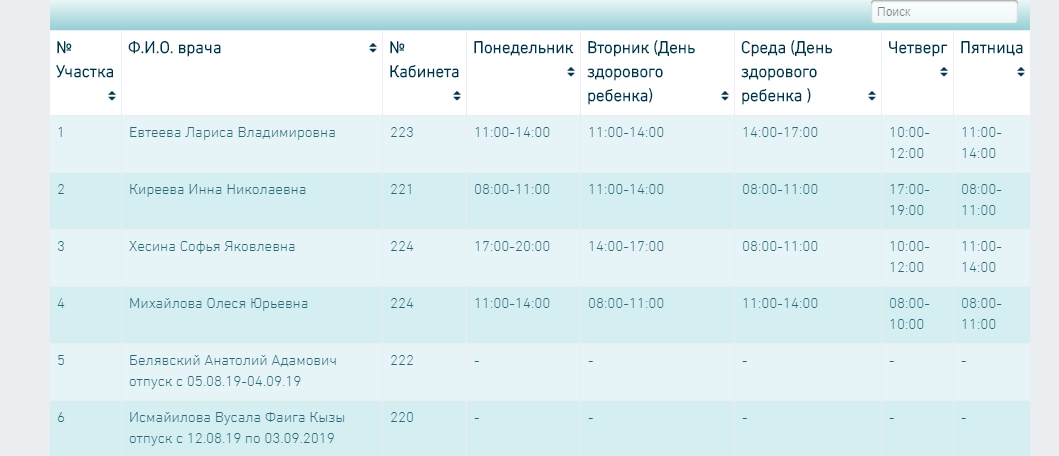 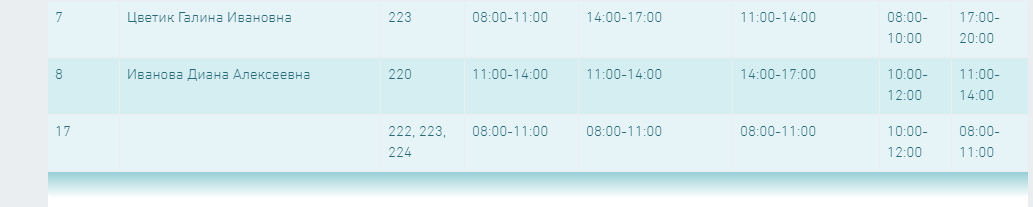 